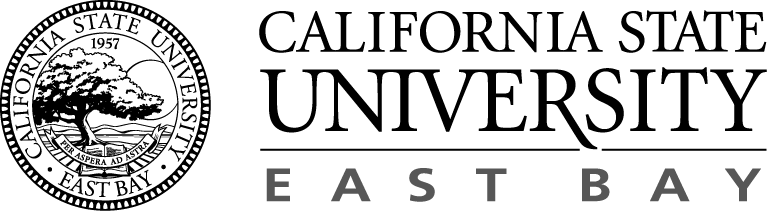 Department of Musicpresentsin [Junior or Senior or Graduate] RecitalName, instrument or voicewithname of accompanist, pianoDay of week, date, year | Time of dayRecital Hall, MB1055PROGRAMTitle movement (or title of deritive work)movementcomposer full name(birth - death year)[centered list of assisting musicians where appropriate]full name of musician, instrument[centered list of assisting musicians where appropriate]full name of musician, instrumentTitle movement (or title of deritive work)movementcomposer full name(birth - death year)Title movement (or title of deritive work)movementcomposer full name(birth - death year)Title movement (or title of deritive work)movementcomposer full name(birth - death year)Title movement (or title of deritive work)movementcomposer full name(birth - death year)Title movementmovementcomposer full name(birth - death year)Title movementmovementcomposer full name(birth - death year)Title movementmovementcomposer full name(birth - death year)Title movementmovementcomposer full name(birth - death year)Title movementmovementcomposer full name(birth - death year)Title movementmovementcomposer full name(birth - death year)Note:  If you are having trouble using this template, please make sure you hit the “enable editing” or “enable content” on the security warning  popup which may appear just above the document.Note:  If you are having trouble using this template, please make sure you hit the “enable editing” or “enable content” on the security warning  popup which may appear just above the document.